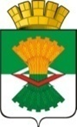 АДМИНИСТРАЦИЯМАХНЁВСКОГО МУНИЦИПАЛЬНОГО ОБРАЗОВАНИЯ РАСПОРЯЖЕНИЕ07 апреля 2020 года                                                                                               № 62                                                               п.г.т. МахнёвоО внесении изменений в распоряжение Администрации Махнёвского муниципального образования от 18 марта 2020 года №42«О введении на территории Махнёвского муниципального образования режима повышенной готовности и принятии дополнительных мер по защите населения от новой коронавирусной инфекции (2019-nCoV)(с изменениями от 31 марта 2020 года №56)	В соответствии с Указом Губернатора Свердловской области                             от 02.04.2020 года №156-УГ «О внесении изменений в Указ Губернатора Свердловской области от 18.03.2020 года №100-УГ «О введении на территории Свердловской области режима повышенной готовности и принятия дополнительных мер по защите населения от новой короновирусной инфекции (2019-nCoV)»,          1.Внести в распоряжение Администрации Махнёвского муниципального образования от 18 марта 2020 года №42 «О введении на территории Махнёвского муниципального образования режима повышенной готовности и принятии дополнительных мер по защите населения от новой коронавирусной инфекции (2019-nCoV)» следующие изменения:1.1. пункт 2-1 изложить в следующей редакции:"2-1. Приостановить по 5 апреля 2020 года работу:1) организаций общественного питания (за исключением организаций по доставке готовой продукции, обслуживания на вынос без посещения гражданами помещений таких организаций, а также обеспечивающих питание работников организаций);2) объектов розничной торговли (за исключением аптек и аптечных пунктов, а также объектов розничной торговли в части реализации продовольственных и непродовольственных товаров первой необходимости, указанных в перечне непродовольственных товаров первой необходимости согласно приложению, к настоящему указу (далее - Перечень), доля продажи которых в товарообороте соответствующих организаций и индивидуальных предпринимателей составляет не менее 30 процентов);3) организаций бытового обслуживания населения (за исключением организаций, оказывающих ритуальные услуги);4) по проведению массовых мероприятий (оказанию услуг), в том числе ночных клубов (дискотек) и иных аналогичных объектов, кинотеатров (кинозалов), детских игровых комнат и детских развлекательных центров, иных развлекательных и досуговых заведений, в том числе торговых, торгово-развлекательных центров.Приостановить предоставление государственных, муниципальных и иных услуг в помещениях Администрации Махнёвского муниципального образования и муниципальных учреждений, за исключением услуг, предоставление которых может осуществляться исключительно в указанных помещениях, при условии обеспечения предварительной записи граждан. При этом государственные, муниципальные и иные услуги, предоставление которых возможно в электронном виде, предоставляются исключительно в электронном виде».2. дополнить Приложением (Приложение №1).3. Опубликовать настоящее распоряжение на сайте Махнёвского муниципального образования в сети Интернет.4.Контроль за исполнением настоящего рапоряжения оставляю за собой.Глава Махнёвского муниципального образования	      А.В. ЛызловПриложение №1Перечень непродовольственных товаров первой необходимости1.Санитарно-гигиеническая маска.2.Антисептик для рук.3.Салфетки влажные.4.Салфетки сухие.5.Мыло туалетное.6.Мыло хозяйственное.7.Паста зубная.8.Щетка зубная.9.Бумага туалетная.10.Гигиенические прокладки.11.Стиральный порошок.12.Подгузники детские.13.Спички, коробок.14.Свечи.15.Пеленка для новорожденного.16.Шампунь детский.17.Крем от опрелостей детский.18.Бутылочка для кормления.19.Соска-пустышка.20.Бензин автомобильный.21.Дизельное топливо.22.Сжиженный природный газ.23.Зоотовары (включая корма для животных и ветеринарные препараты).24.Печатная продукция средств массовой информации.